Fish Form and Function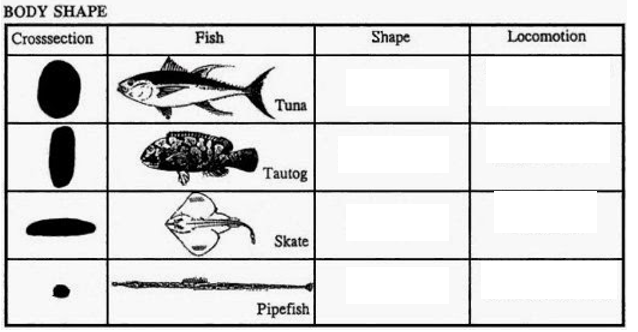 Answers: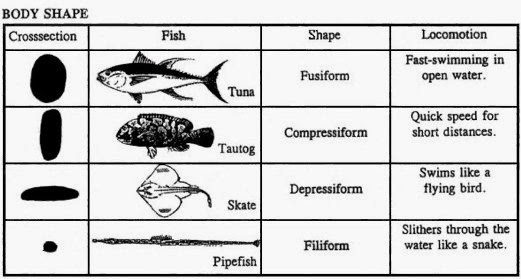 